品川区立八潮南特別養護老人ホーム等の増改築について品川区立八潮南特別養護老人ホームにおいて、敷地の有効活用によりグラウンドを移設し、ユニット型特別養護老人ホームを増築するとともに、認知症高齢者グループホームの定員拡大、重症心身障害者通所事業所の整備等、福祉施設としての機能を充実させ、心身の状況に応じたサービスが受けられる施設として整備を行う。１　現在の敷地および施設概要⑴敷地概要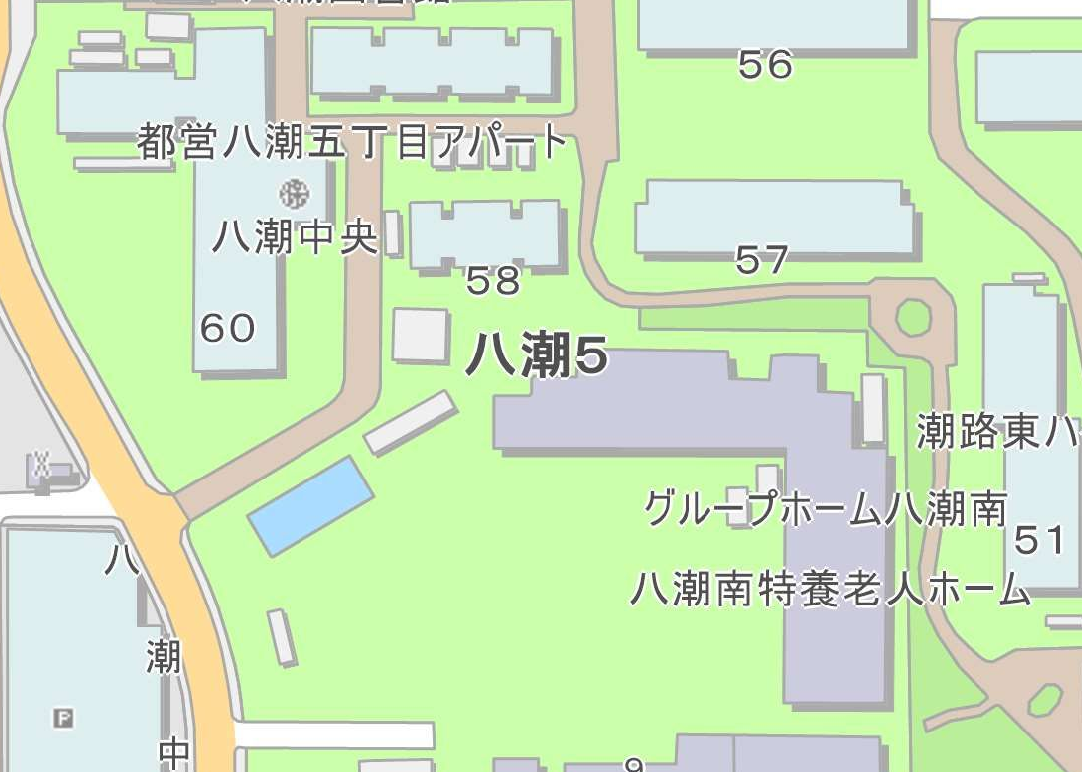 ・所在地　品川区八潮五丁目９番２号・敷地面積　約１０，８７９㎡　⑵施設概要・延床面積　約７，６００㎡・施設内容・定員①特別養護老人ホーム１００名（ショートステイ含む）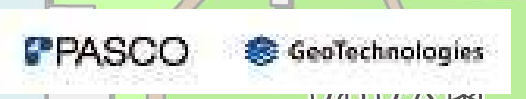 ②認知症高齢者グループホーム１８名　③在宅介護支援センター④グラウンド、体育館　　・開設（指定管理者）　　　平成２３年５月（社会福祉法人品川総合福祉センター）２　整備予定の施設内容について（既存施設改修分を含む）※１　 定員は、今後の設計業務において変更となる可能性がある。※２　 介護職員の人材確保対策として、新たに整備する。※３　 利用者増を見据えた定員増を図るため、ピッコロを移転拡張する。※４　 災害時の福祉避難所としての機能は継続する。３  経過および今後の予定【経過】令和３年度　基本計画令和４年度　基本設計【予定】令和５年度　実施設計　　　　　　※住民説明会（令和５年８月に開催予定）令和６年度　増築工事着工 ※５　　　　　　※着工前に住民説明会を開催予定令和８年度　増築工事竣工増築・開設　　　　　　　既存施設改修工事着工令和９年度　既存施設改修工事竣工　　　　　　既存施設・完了　　　※５　一部、既存施設の改修を実施予定。種別施設内容規模・定員 ※１特記事項高齢特別養護老人ホーム（ショートステイ含む）１５０名程度定員約５０名増高齢認知症高齢者グループホーム２７名定員９名増高齢在宅介護支援センター-機能拡充高齢職員宿舎６名新設 ※２障害重症心身障害者通所事業所２０名新設（ピッコロ移転拡張）※３地域グラウンド-移転地域体育館-活動内容の継続 ※４